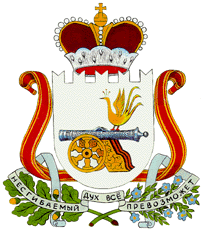 АДМИНИСТРАЦИЯ МУНИЦИПАЛЬНОГО ОБРАЗОВАНИЯ«ГЛИНКОВСКИЙ РАЙОН» СМОЛЕНСКОЙ ОБЛАСТИП О С Т А Н О В Л Е Н И Еот «17» марта 2015 г. №114Администрация  муниципального образования «Глинковский район»       Смоленской области п о с т а н о в л я е т:          Внести изменения в муниципальную программу «Обеспечение безопасности дорожного движения на территории муниципального образовании «Глинковский район» Смоленской области» на 2015 – 2020 гг., утвержденную постановлением Администрации муниципального образования «Глинковский район» Смоленской области от 17.10.2014г. №339:1.   Позицию паспорта программы изложить в новой редакции2.План реализации муниципальной программы «Обеспечение безопасности дорожного движения на территории муниципального образовании «Глинковский район» Смоленской области» на 2015 – 2020 гг., изложить в новой редакции (прилагается).Глава Администрациимуниципального образования«Глинковский район» Смоленской области                                                              Н.А. ШарабуровО внесении изменений в постановление Администрации муниципального образования «Глинковский район»  Смоленской области от  17.10.2014г. № 339Исполнители основных мероприятий муниципальной программыАппарат Администрации муниципального образования «Глинковский район» Смоленской области, отдел по образованию Администрации муниципального образования «Глинковский район» Смоленской области, ОГБУЗ «Глинковская ЦРБ, СОГУП «Глинковское ДРСУ,  МУП «Коммунальщик», ОГИБДД МО МВД России «Дорогобужский»Исполнители основных мероприятий муниципальной программыАппарат Администрации муниципального образования «Глинковский район» Смоленской области, отдел по образованию Администрации муниципального образования «Глинковский район» Смоленской области, ОГБУЗ «Глинковская ЦРБ, СОГУП «Глинковское ДРСУ,  МУП «Коммунальщик», ОГИБДД МО МВД России «Дорогобужский», транспортно-хозяйственное учреждение